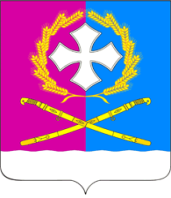 Совет Воронежского сельского поселения Усть-Лабинского районачетвертого созываР Е Ш Е Н И Е28 сентября 2021 года				                                 	№ 3 												протокол № 36ст. ВоронежскаяОб утверждении структуры администрации Воронежского сельского поселения Усть-Лабинского районаВ соответствии с пунктом 8 статьи 37 Федерального закона от 6 октября 2003 года № 131-ФЗ «Об общих принципах организации местного самоуправления в Российской Федерации», пунктом 5 части 2 статьи 26 Устава Воронежского сельского поселения Усть-Лабинского района, Совет Воронежского сельского поселения Усть-Лабинского района решил:1. Утвердить структуру администрации Воронежского сельского поселения Усть-Лабинского района, согласно приложению.	2. Считать утратившим силу решение Совета Воронежского сельского поселения Усть-Лабинского района от 25 декабря 2020 года № 3 протокол № 23 «Об утверждении структуры администрации Воронежского сельского поселения Усть-Лабинского района».3. Контроль за исполнением настоящего решения возложить на главу Воронежского сельского поселения Усть-Лабинского района Мацко В.А.4. Настоящее решение вступает в силу с 29 сентября 2021 года.Председатель Совета Воронежского сельского поселения Усть-Лабинского района_________________ А.А. РыбальченкоГлава Воронежского сельского поселения Усть-Лабинского района___________________ В.А. Мацко